    VLAGATELJ/ICA (ki uveljavlja pravice iz javnih sredstev na pristojnem CSD):          _______________________________________________________________    mati      oče     skrbnik                                                  (priimek in ime)                                                                         (ustrezno obkrožite)PODATKI O OTROKUPODATKI O STARŠIH OZ. ZAKONITIH SKRBNIKIH Izpolnite v primeru, da imate v vrtcu že vključene otroke in bodo ostali tudi v šolskem letu 2018/19.Navedite razvojne in zdravstvene posebnosti vašega otroka, katerih poznavanje je nujno za otrokovo varnost in delo z otrokom: alergija, vročinski krči, epilepsija, posebnosti v razvoju, dietna prehrana itd. ________________________________________________________________________________     (Prosimo, da ob vključitvi otroka v vrtec priložite zdravniško potrdilo o navedenih otrokovih zdravstvenih posebnostih.)PROGRAMI PO ENOTAH VRTCA (Označite program in enoto, kamor želite vpisati otroka.)Če v želeni enoti ne bo prostega mesta, bo otrok novinec  prvo leto razporejen tja, kjer bo razpoložljivo prosto mesto. Prednost pred otroci novinci imajo otroci – stari varovanci.  Vpišite natančen čas bivanja otroka v vrtcu, ki ne sme biti daljši od 9 ur (14. čl. ZVrt): ura prihoda _____ ura odhoda ______. Tako bomo lahko zagotovili optimalno organizacijo poslovnih časov oddelkov in enot. Predvideni poslovni čas se bo prilagajal potrebam staršev.KRITERIJI ZA SPREJEM OTROK iz 13. čl. Pravilnika o postopku sprejema otrok v javne vrtce Mestne občine Celje  (Ur. l. RS, št. 7/2011)V primeru, če vrtec ugotovi, da je po zaključenem  javnem vpisu novincev, vpisanih v vrtec več novincev,  kot je v vrtcu prostih mest, odloča  o sprejemu komisija za sprejem otrok. Komisija obravnava vse vloge za vpis, ki so prispele v roku javnega vpisa.  Komisija na podlagi kriterijev določi prednostni vrstni red novincev tako, da razvrsti vse vpisane novince po doseženem številu točk od najvišjega do najnižjega števila. V skladu z 20.a čl. ZVrt (Ur. l. RS, št. 100/2005 in spremembe), lahko komisija preverja pravilnost podatkov pri upravljavcih zbirk osebnih podatkov,  ki jih vodijo v skladu z zakonom. Če komisija ugotovi nepravilnost podatkov, odloči na podlagi podatkov, pridobljenih pri upravljavcih zbirk osebnih podatkov. PROSIMO, DA PRAVILNO VPIŠETE TOČKEVloga se točkuje tako, da se pri vsakem kriteriju, ki je izpolnjen, dodeli pripadajoče število točk. Pri razčlenjenih kriterijih se upoštevajo točke največ enega izmed podkriterijev. OBVEZNE PRILOGE: zaposleni – potrdilo delodajalca o zaposlitvi (z žigom in podpisom delodajalca na dan – marec, 2018)samostojni podjetniki – izpis iz Poslovnega registra Slovenije na dan – marec, 2018 študenti – zadnje potrdilo o vpisu za šol. leto 2017/18v primeru invalidnosti enega izmed družinskih članov – odločbo pristojne institucijeSTARŠI LAHKO PRILOŽITE NASLEDNJA POTRDILA, ki dajejo otroku prednost pri sprejemu:mnenje centra za socialno delo o ogroženosti zaradi socialnega položaja družine (20. čl. Zakona o vrtcih-ZVrt, Ur. l. RS, št. 100/2005 in spremembe), odločbo pristojnega organa, s katero izkazujete, da vpisujete otroka s posebnimi potrebami (8. in 20. čl. Zakona o vrtcih-ZVrt, Ur. l. RS, št. 100/2005 in spremembe).IZJAVA:S podpisom zagotavljam, da so vsi navedeni podatki resnični, točni in popolni ter jih lahko komisija po potrebi tudi preveri (20.a čl. ZVrt). Vrtcu dovoljujem, da jih uporablja z namenom za katerega so bili zbrani in v skladu s predpisi o zbiranju in varstvu osebnih podatkov za potrebe centralne evidence vpisa otrok. Če bo otrok sprejet (v skladu s centralnim čakalnim seznamom) v drug javni vrtec v MO Celje, vrtcu dovoljujem, da posreduje vlogo vrtcu, v katerega je otrok sprejet. O vsaki spremembi podatkov bom vrtec sproti obveščal/la. ____________________________________										(podpis starša oz. skrbnika)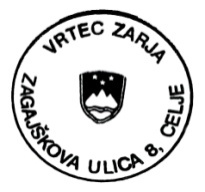 Datum: 	__________________________					____________________________________										 (podpis starša oz. skrbnika)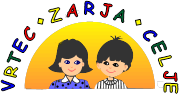 Šolsko leto: 2018/19Šolsko leto: 2018/19Šolsko leto: 2018/19Šolsko leto: 2018/19Šolsko leto: 2018/19Šolsko leto: 2018/19Šolsko leto: 2018/19Šolsko leto: 2018/19Šolsko leto: 2018/19VLOGA ZA VPIS OTROKA V(Vlogo za vpis otroka lahko starši vložijo le v en javni vrtec MO Celje.)Šifra:3VLOGA ZA VPIS OTROKA V(Vlogo za vpis otroka lahko starši vložijo le v en javni vrtec MO Celje.)Šifra SAOPŠifra SAOPVLOGA ZA VPIS OTROKA V(Vlogo za vpis otroka lahko starši vložijo le v en javni vrtec MO Celje.)Št. točk:Št. točk:Št. točk:Št. točk:Št. točk:Št. točk:Št. točk:Št. točk:Št. točk:VLOGA ZA VPIS OTROKA V(Vlogo za vpis otroka lahko starši vložijo le v en javni vrtec MO Celje.)Enota:Enota:Enota:Enota:Enota:Enota:Enota:Enota:Enota:VLOGA ZA VPIS OTROKA V(Vlogo za vpis otroka lahko starši vložijo le v en javni vrtec MO Celje.)Oddelek:Oddelek:Oddelek:Oddelek:Oddelek:Oddelek:Oddelek:Oddelek:Oddelek:VLOGA ZA VPIS OTROKA V(Vlogo za vpis otroka lahko starši vložijo le v en javni vrtec MO Celje.)MŠŠMŠŠMŠŠMŠŠMŠŠMŠŠMŠŠMŠŠMŠŠVLOGA ZA VPIS OTROKA V(Vlogo za vpis otroka lahko starši vložijo le v en javni vrtec MO Celje.)(izpolni vrtec)(izpolni vrtec)(izpolni vrtec)(izpolni vrtec)(izpolni vrtec)(izpolni vrtec)(izpolni vrtec)(izpolni vrtec)(izpolni vrtec)VLOGA ZA VPIS OTROKA V(Vlogo za vpis otroka lahko starši vložijo le v en javni vrtec MO Celje.)Datum vključitve:(izpolnijo starši oz. skrbniki)Datum vključitve:(izpolnijo starši oz. skrbniki)Datum vključitve:(izpolnijo starši oz. skrbniki)Datum vključitve:(izpolnijo starši oz. skrbniki)Datum vključitve:(izpolnijo starši oz. skrbniki)Datum vključitve:(izpolnijo starši oz. skrbniki)Datum vključitve:(izpolnijo starši oz. skrbniki)Datum vključitve:(izpolnijo starši oz. skrbniki)Datum vključitve:(izpolnijo starši oz. skrbniki)Priimek in ime:Priimek in ime:Priimek in ime:Priimek in ime:Priimek in ime:Priimek in ime:Priimek in ime:Priimek in ime:Priimek in ime:Priimek in ime:Priimek in ime:Priimek in ime:Priimek in ime:Priimek in ime:Priimek in ime:Priimek in ime:Priimek in ime:Priimek in ime:Datum rojstva:Datum rojstva:EMŠO:Spol: M    ŽKraj rojstva:Država rojstva:Država rojstva:Država rojstva:Država rojstva:Država rojstva:Država rojstva:Država rojstva:Država rojstva:Državljanstvo:Državljanstvo:Državljanstvo:Državljanstvo:Državljanstvo:Državljanstvo:Državljanstvo:Državljanstvo:Državljanstvo:Stalno prebivališče/ulica, hišna številka:Stalno prebivališče/ulica, hišna številka:Stalno prebivališče/ulica, hišna številka:Stalno prebivališče/ulica, hišna številka:Stalno prebivališče/ulica, hišna številka:Stalno prebivališče/ulica, hišna številka:Stalno prebivališče/ulica, hišna številka:Stalno prebivališče/ulica, hišna številka:Stalno prebivališče/ulica, hišna številka:Stalno prebivališče/ulica, hišna številka:Stalno prebivališče/ulica, hišna številka:Stalno prebivališče/ulica, hišna številka:Stalno prebivališče/ulica, hišna številka:Stalno prebivališče/ulica, hišna številka:Stalno prebivališče/ulica, hišna številka:Stalno prebivališče/ulica, hišna številka:Stalno prebivališče/ulica, hišna številka:Stalno prebivališče/ulica, hišna številka:Poštna številka/pošta: Poštna številka/pošta: Poštna številka/pošta: Poštna številka/pošta: Poštna številka/pošta: Poštna številka/pošta: Poštna številka/pošta: Poštna številka/pošta: Poštna številka/pošta: Poštna številka/pošta: Občina:Občina:Občina:Občina:Občina:Občina:Občina:Občina:Začasno prebivališče/ulica, hišna številka:Začasno prebivališče/ulica, hišna številka:Začasno prebivališče/ulica, hišna številka:Začasno prebivališče/ulica, hišna številka:Začasno prebivališče/ulica, hišna številka:Začasno prebivališče/ulica, hišna številka:Začasno prebivališče/ulica, hišna številka:Začasno prebivališče/ulica, hišna številka:Začasno prebivališče/ulica, hišna številka:Začasno prebivališče/ulica, hišna številka:Začasno prebivališče/ulica, hišna številka:Začasno prebivališče/ulica, hišna številka:Začasno prebivališče/ulica, hišna številka:Začasno prebivališče/ulica, hišna številka:Začasno prebivališče/ulica, hišna številka:Začasno prebivališče/ulica, hišna številka:Začasno prebivališče/ulica, hišna številka:Začasno prebivališče/ulica, hišna številka:Poštna številka/pošta:Poštna številka/pošta:Poštna številka/pošta:Poštna številka/pošta:Poštna številka/pošta:Poštna številka/pošta:Poštna številka/pošta:Poštna številka/pošta:Poštna številka/pošta:Poštna številka/pošta:Občina:Občina:Občina:Občina:Občina:Občina:Občina:Občina:Priimek in imeMatiMatiMatiMatiMatiMatiMatiMatiMatiMatiMatiMatiMatiMatiMatiMatiMatiOčeOčeOčeOčeOčeOčeOčeOčeOčeOčeOčeOčeOčeOčeOčeOčeOčePriimek in imeEMŠODavčna številkaStalno prebivališčeUlica, hišna številkaPoštna št. in poštaObčinaStalno prebivališčeUlica, hišna številkaPoštna št. in poštaObčinaStalno prebivališčeUlica, hišna številkaPoštna št. in poštaObčinaZačasno prebival.Ulica, hišna številkaPoštna št. in poštaObčinaZačasno prebival.Ulica, hišna številkaPoštna št. in poštaObčinaZačasno prebival.Ulica, hišna številkaPoštna št. in poštaObčinaKontaktiŠtevilka telefonaElektronski naslovKontaktiŠtevilka telefonaElektronski naslovPriimek in ime že vključenega otrokaEnota, v katero ste ga vpisali za š. l. 2018/19DNEVNI 6- do 9-urni program s tremi obroki prehraneDNEVNI 6- do 9-urni program s tremi obroki prehranePoslovni čas Enota ŽIV ŽAV, Zagajškova ulica 8med  5.30 in 16.30Enota ISKRICA, Pucova ulica 3med  5.30 in 16.30Enota MEHURČEK, Cesta v Lokrovec 30med  5.30 in 16.30Enota ČIRA ČARA, Škapinova ulica 6amed  6.00 in 16.15Enota RINGA RAJA, Nušičeva ulica 2cmed  6.00 in 16.15DNEVNI  EVROPSKI  6- do 9-urni program s tremi obroki prehraneDNEVNI  EVROPSKI  6- do 9-urni program s tremi obroki prehraneEnota ŽIV ŽAV, Zagajškova ulica 8Poslovni čas med 7.30 in 17.30  Če v enoti ne bo dovolj otrok za oblikovanje oddelka z dnevnim »evropskim« programom, želimo otroka vključiti:v dnevni program v isti enotiv dnevni program v drugi enoti (navedite enoto):Če v enoti ne bo dovolj otrok za oblikovanje oddelka z dnevnim »evropskim« programom, želimo otroka vključiti:v dnevni program v isti enotiv dnevni program v drugi enoti (navedite enoto):POLDNEVNI s tremi obroki prehranePOLDNEVNI s tremi obroki prehraneEnota ISKRICA, Pucova ulica 3Poslovni čas od 8.00 do 13.00  Če v enoti ne bo dovolj otrok za oblikovanje oddelka s poldnevnim programom, želimo otroka vključiti:v dnevni program v isti enotiv dnevni program v drugi enoti (navedite enoto):Če v enoti ne bo dovolj otrok za oblikovanje oddelka s poldnevnim programom, želimo otroka vključiti:v dnevni program v isti enotiv dnevni program v drugi enoti (navedite enoto):Zap.št.KriterijiŠtevilo točkIzpolnijostaršiIzpolni komisijaStalno prebivališče (upošteva se samo en kriterij)Stalno prebivališče (upošteva se samo en kriterij)Stalno prebivališče (upošteva se samo en kriterij)Stalno prebivališče (upošteva se samo en kriterij)a) Otrok in oba starša imajo stalno prebivališče na območju Mestne občine Celje (velja tudi za enega starša v primeru enostarševske družine).30b) Samo eden od staršev ima skupaj z otrokom stalno prebivališče na območju Mestne občine Celje.25Zaposlitev staršev (upošteva se samo en kriterij) Zaposlitev staršev (upošteva se samo en kriterij) Zaposlitev staršev (upošteva se samo en kriterij) Zaposlitev staršev (upošteva se samo en kriterij) a) Oba starša sta zaposlena ali imata status študenta (velja tudi za enega starša v primeru enostarševske družine).10b) Zaposlen je samo eden od staršev oziroma ima status študenta.5Družina že ima vključenega otroka v vrtcu, v katerega se vpisuje novinec. Število vključenih otrok ________ (če bo otrok v času vključitve novinca že izpisan iz vrtca, se ne upošteva).4/naotrokaStarši v razpisanem šolskem letu hkrati vpisujejo v isti vrtec na območju MO Celje dvojčke, trojčke …3Družina z več vzdrževanimi otroki: (upošteva se samo en kriterij)Družina z več vzdrževanimi otroki: (upošteva se samo en kriterij)Družina z več vzdrževanimi otroki: (upošteva se samo en kriterij)Družina z več vzdrževanimi otroki: (upošteva se samo en kriterij)a) 4 otroci in več4b) 3 otroci3c) 2 otroka2Invalidnost enega izmed družinskih članov, ki je izkazana z odločbo pristojne institucije.5/nadružinoOtrok, ki je bil v preteklem šolskem letu uvrščen na centralni čakalni seznam, in mu med šolskim letom ni bilo ponujeno mesto v nobenem vrtcu.3SKUPNO ŠTEVILO TOČK VPIŠE KOMISIJASKUPNO ŠTEVILO TOČK VPIŠE KOMISIJASKUPNO ŠTEVILO TOČK VPIŠE KOMISIJASKUPNO ŠTEVILO TOČK VPIŠE KOMISIJA